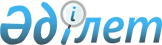 О ратификации Протокола о присоединении Республики Армения к Соглашению о порядке защиты конфиденциальной информации и ответственности за ее разглашение при осуществлении Евразийской экономической комиссией полномочий по контролю за соблюдением единых правил конкуренции от 12 ноября 2014 годаЗакон Республики Казахстан от 15 февраля 2021 года № 8-VII ЗРК.
      Ратифицировать Протокол о присоединении Республики Армения к Соглашению о порядке защиты конфиденциальной информации и ответственности за ее разглашение при осуществлении Евразийской экономической комиссией полномочий по контролю за соблюдением единых правил конкуренции от 12 ноября 2014 года, совершенный в Москве 3 декабря 2018 года. ПРОТОКОЛ 
о присоединении Республики Армения к Соглашению о порядке защиты конфиденциальной информации и ответственности за ее разглашение при осуществлении Евразийской экономической комиссией полномочий по контролю за соблюдением единых правил конкуренции от 12 ноября 2014 года
      Государства - члены Евразийского экономического союза,
      руководствуясь положениями абзаца четвертого статьи 1 Договора о присоединении Республики Армения к Договору о Евразийском экономическом союзе от 29 мая 2014 года, подписанного 10 октября 2014 г.,
      согласились о нижеследующем: Статья 1
      Настоящим Протоколом Республика Армения присоединяется к Соглашению о порядке защиты конфиденциальной информации и ответственности за ее разглашение при осуществлении Евразийской экономической комиссией полномочий по контролю за соблюдением единых правил конкуренции от 12 ноября 2014 года. Статья 2
      Настоящий Протокол вступает в силу с даты получения депозитарием по дипломатическим каналам последнего письменного уведомления о выполнении государствами - членами Евразийского экономического союза внутригосударственных процедур, необходимых для его вступления в силу.
      Настоящим удостоверяю, что данный текст является полной и аутентичной копией Протокола о присоединении Республики Армения к Соглашению о порядке защиты конфиденциальной информации и ответственности за ее разглашение при осуществлении Евразийской экономической комиссией полномочий по контролю за соблюдением единых правил конкуренции от 12 ноября 2014 года, подписанного 3 декабря 2018 г. в городе Москве:
      за Республику Армения - Вице-Премьер-министром Республики Армения М.Г. Григоряном;
      за Республику Беларусь - Заместителем Премьер-министра Республики Беларусь И.В. Петришенко;
      за Республику Казахстан - Первым заместителем Премьер-Министра Республики Казахстан А.У. Маминым;
      за Кыргызскую Республику - Вице-премьер-министром Кыргызской Республики Ж.П. Разаковым;
      за Российскую Федерацию - Первым заместителем Председателя Правительства - Министром финансов Российской Федерации А.Г. Силуановым;.
      Подлинный экземпляр хранится в Евразийской экономической комиссии.
      Совершено в городе Москве 3 декабря 2018 года в одном подлинном экземпляре на русском языке.
      Подлинный экземпляр настоящего Протокола хранится в Евразийской экономической комиссии, которая, являясь депозитарием настоящего Протокола, направит каждому государству – члену Евразийского экономического союза его заверенную копию. 
					© 2012. РГП на ПХВ «Институт законодательства и правовой информации Республики Казахстан» Министерства юстиции Республики Казахстан
				
      Президент Республики Казахстан

К. ТОКАЕВ

      Директор Правового департамента 
Евразийской экономической комиссии 

В.И. Тараскин

      За Республику 
Армения 

За Республику Беларусь 

      За Республику 

За Кыргызскую 

      Казахстан 

Республику

      За Российскую
Федерацию
